U9 网卡如何卸载驱动？以Windows 7系统为例：打开控制面板，点击程序下方的“卸载程序”或者打开“程序和功能”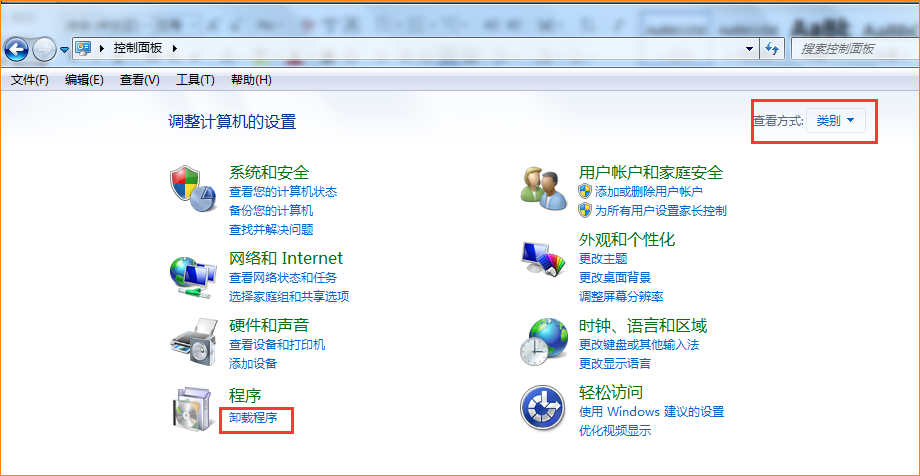 或者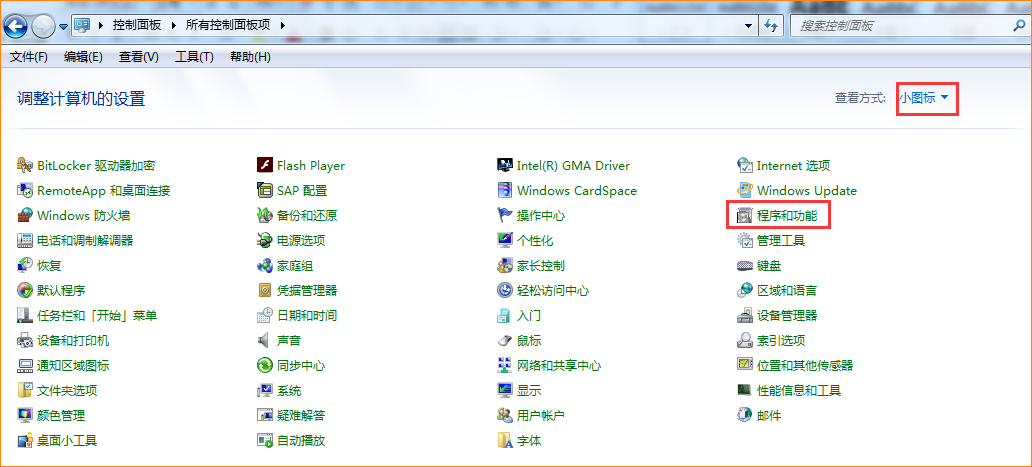 找到网卡驱动“Tenda Wireless N Adapter”，点击“卸载”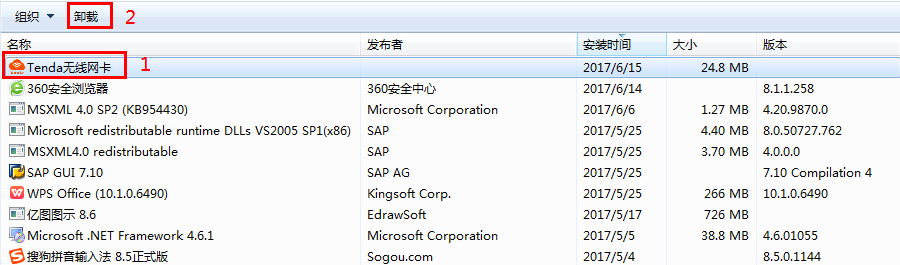 点击卸载后会弹出确认卸载提示框，请点击“是”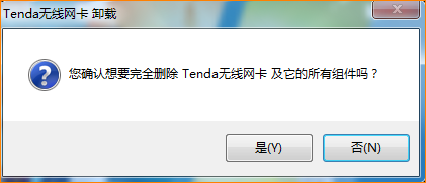 开始卸载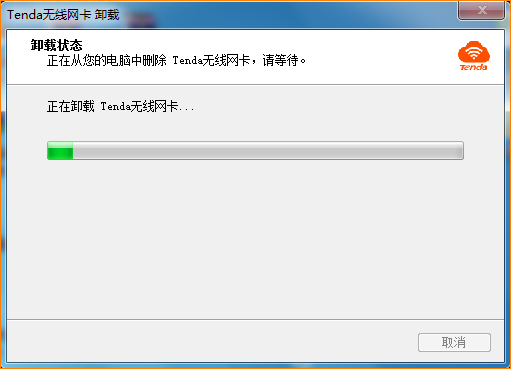 卸载完成后，出现卸载完成提示框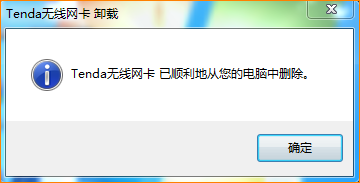 卸载完成后，建议重启电脑。注意：若电脑是插着网卡卸载驱动，卸载完成后网卡需重新拔插下。